Progress Report-4Education support to 300 slum children of RayagadaImplementing Organization: Shakti Organization, Rayagada, Odisha, India.     		    The education standard of our slum children are now improving, they are now the first benchers in their classes. Our programme is helping them with a lot. In our counseling process, we are boosting their moral. Their parents are now feeling the importance of the education and the ability of their children. Our students are doing home works regularly, answering questions in class, getting good marks in their class examinations. In February-2016, they are going to appear their annual examination. We are sure that, most of them will perform better than their examinations. Now, we are running 14 centers and we are in second year of the programme. We are planning to mobilise funding support from well-wishers again for the second year. Now we are supporting 350 children of the under previlised community of the slums of Rayagada Municipality. During last qtr., we supported all children with two note books to each. We As a part of our regular intervention, we are focusing on personal hygienic practice of students; nail cutting and hand wash practice, in addition to educational support.Sl noName of Slum, where Education centers functioningStudents EnrolledStudents EnrolledStudents EnrolledSl noSl noName of Slum, where Education centers functioningStudents EnrolledStudents EnrolledStudents EnrolledStudents EnrolledSl noName of Slum, where Education centers functioningGirlsBoysTotalSl noSl noName of Slum, where Education centers functioningGirlsBoysTotalTotal01Ambaguda0916251313Water Tank area0818262602Reli Sahi1117281414Katuru1311242403Checkaguda061420New center-Total2129505004Forest Colony  12152705Bhavani Sahi08182606Harijan Sahi13112407Erakula Sahi10162608Jhodia sahi11122309New Jhodia Sahi14102410Goods Colony12142611Ramchandrapur10152512Sriram Nagar091726Total125175300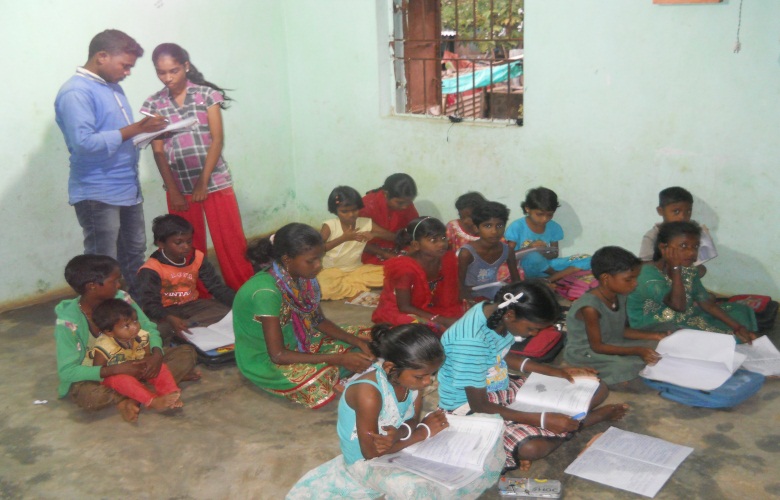 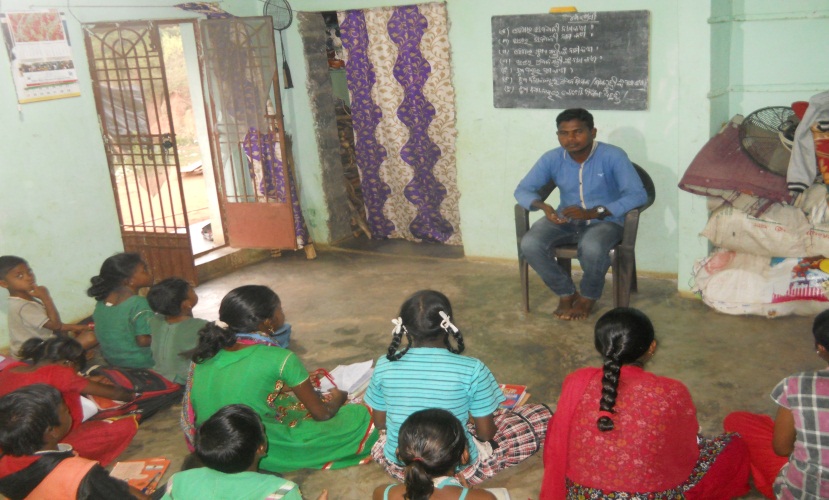 Teacher checking the Home work of studentsTeacher checking the Home work of studentsTeacher checking the Home work of studentsTeacher checking the Home work of studentsTeacher checking the Home work of studentsTeacher checking the Home work of studentsTeacher checking the Home work of studentsTeacher busy in teachingTeacher busy in teachingTeacher busy in teachingTeacher busy in teachingTeacher busy in teaching